Publicado en   el 16/01/2015 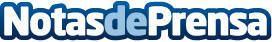 La mitad de la población española aún no conoce el voluntariadoDatos de contacto:Nota de prensa publicada en: https://www.notasdeprensa.es/la-mitad-de-la-poblacion-espanola-aun-no Categorias: Solidaridad y cooperación http://www.notasdeprensa.es